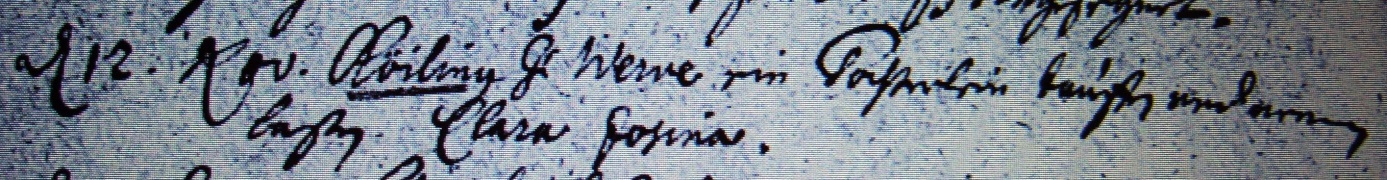 Kirchenbuch Heeren 1711; ARCHION-Bild 32 in „Taufen 1683 – 1716“Abschrift:„d 12. Nov. Köiling zu Werve ein Töchterlein taufen und nennen laßen Clara Josina“.